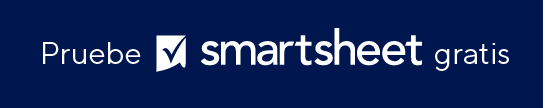 PLANTILLA DE AUTOEVALUACIÓN DE HABILIDADES DEL ESTUDIANTE                                RENUNCIATodos los artículos, las plantillas o la información que proporcione Smartsheet en el sitio web son solo de referencia. Mientras nos esforzamos por mantener la información actualizada y correcta, no hacemos declaraciones ni garantías de ningún tipo, explícitas o implícitas, sobre la integridad, precisión, confiabilidad, idoneidad o disponibilidad con respecto al sitio web o la información, los artículos, las plantillas o los gráficos relacionados que figuran en el sitio web. Por lo tanto, cualquier confianza que usted deposite en dicha información es estrictamente bajo su propio riesgo.NOMBREESCUELAFECHAEste formulario de autoevaluación está diseñado para ayudarlo a evaluar qué tan seguro se siente con respecto a su capacidad en diferentes áreas académicas.Este formulario de autoevaluación está diseñado para ayudarlo a evaluar qué tan seguro se siente con respecto a su capacidad en diferentes áreas académicas.Este formulario de autoevaluación está diseñado para ayudarlo a evaluar qué tan seguro se siente con respecto a su capacidad en diferentes áreas académicas.Este formulario de autoevaluación está diseñado para ayudarlo a evaluar qué tan seguro se siente con respecto a su capacidad en diferentes áreas académicas.Este formulario de autoevaluación está diseñado para ayudarlo a evaluar qué tan seguro se siente con respecto a su capacidad en diferentes áreas académicas.Este formulario de autoevaluación está diseñado para ayudarlo a evaluar qué tan seguro se siente con respecto a su capacidad en diferentes áreas académicas.ÁREAS DE AUTOEVALUACIÓNMuy seguroBastante seguroNo tan seguroPara nada seguro NOTASPoseo los recursos suficientes para alcanzar mis objetivos académicos.Completo el trabajo asignado de manera efectiva y a tiempo.Puedo identificar claramente áreas en las que puedo mejorar.Puedo describir una situación precisamente por escrito.Puedo articular verbalmente mis pensamientos e ideas.Estoy dispuesto a aprender 
de mis compañeros.Transmito mis pensamientos a otros de manera clara y respetuosa.Demuestro habilidades de 
escucha efectivas.Puedo aprender de la reflexión crítica.Puedo pensar crítica y objetivamente sobre cualquier tema o situación.Tomo la iniciativa de descubrir nuevos desafíos académicos.Puedo pensar críticamente mientras un profesor da una lección.Puedo escribir un ensayo persuasivo que incluya una tesis convincente y pruebas sólidas para respaldar mis afirmaciones.